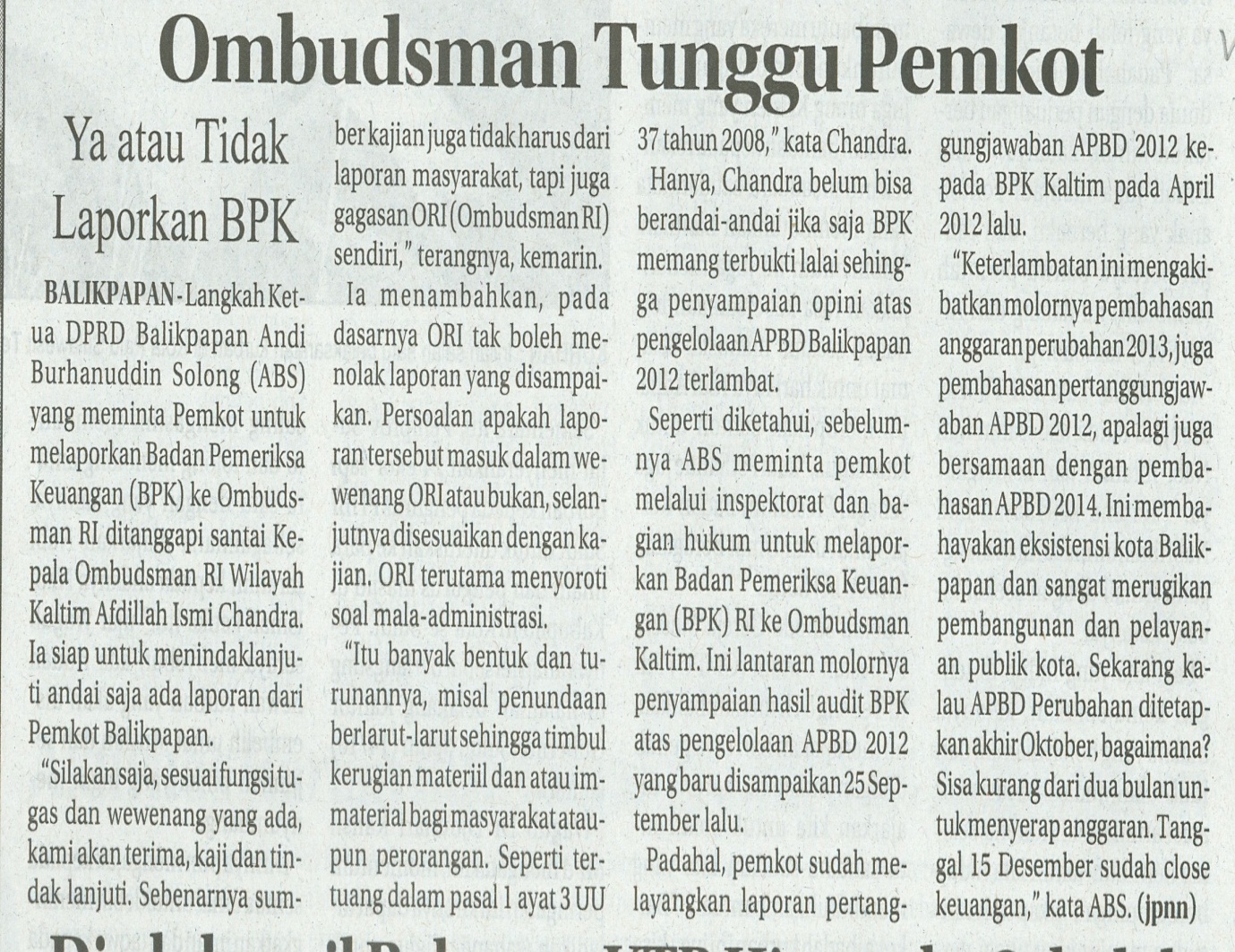 Harian    	:Radar SultengHari, tanggal:Rabu, 16 Oktober 2013Keterangan:Hal. 14 Kolom 6-8Entitas:BPK